ANA Futura dishwashing and sterilisation unitGeneral informationThe unit is staffed and operates between Monday-Friday, 07:00-15:30, and is located in rooms 72121, 72124, and 72126 (level 7, north side of ANA Futura). Access is restricted to the unit staff and the ANA Futura Service team, only. If you need to come in contact with the unit, please refer to the contact information below.Services provided:Regular collection, inactivation, and washing of unclean goods (infectious & non-infectious, only applicable to BSL1/BSL2)Sterilisation (autoclaving) of consumables (e.g. pipette tips, tubes)Sterilisation of solutions (e.g. PBS, agar)Maintaining a stock of sterilised deionised water (type I)Instructions for leaving unclean goods for washing (from BSL1 & BSL2)Unclean goods is divided into two categories and it is the responsibility of the user to separate their goods accordingly. There is one collection point for unclean goods at each recycling station (see separate sketch for details), in which there are separate labelled boxes available for infectious, and non-infectious goods, respectively. Clean goods will be returned to the corresponding room for glassware closest to the recycling station from where the unclean goods was initially collected.Unclean goods is categorised as follows:Unclean infectious goods:Reusable goods that is considered as potentially infectious or that has otherwise been contaminated with biological agents. This includes goods that has come into contact with any and all types of biological agents such as patient material (bodily fluids, tissues, etc), bacterial cultures, cell cultures, etc. Please be aware that all goods placed in this box will be autoclaved so they have to be heat-resistantExamples of goods include but are not limited to; glass flasks, petri dishes, forceps, spatulasSharps (needles, scalpels, etc) are absolutely not allowed to be placed in these troughs but should be disposed of in properly labelled yellow boxesBiological waste such as gloves, disposable equipment, cell culture media, will not be collected for inactivationUnclean non-infectious goodsReusable goods that have not been biologically contaminatedA typical example are beakers, spatulas, and flasks that have been used to prepare buffersOnly empty containers will be collected in order to ensure the safety of the washing/sterilisation staff. Goods containing chemicals/biological waste must be emptied and the contents disposed of accordingly.Instructions for sterilisation of consumablesThe unit will also provide researchers with the possibility to have consumables sterilised through autoclaving. Examples of such goods include but are not limited to; pipette tips, tubes, containers, filters, etc. This service does not include chemical, which is a separate service (see below).The goods are sterilised in a standardised program set at 121°C. Sterilisation at 134°C is available upon request (contact Nikolce Tudzaroski).Please note that it is your own responsibility to make sure that any goods you hand in is heat resistant. The washing/sterilisation unit will not take responsibility for any damaged/deformed goods.In order to have your goods autoclaved:Put autoclave tape (not provided by the washing/sterilisation unit) on the goods Mark the tape with your name and the room nr. to the glassware storage room that you wish the sterilised goods be delivered toThe autoclaved goods will be placed in a designated ‘clean-space’ in the glassware room from where you can then collect itInstructions for sterilisation of chemicalsCertain types of chemicals can also be handed in for sterilisation. However, in order to ensure the safety of the washing/sterilisation personnel, users must make sure that the chemical is non-hazardous. Solutions/chemicals that contain compounds with the following pictograms are strictly prohibited:Flammable ()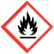 Oxidising ()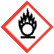 Explosive ()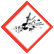 Toxic ()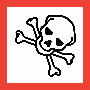 Health hazard ()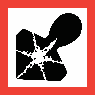 Contact Nikolce Tudzarovski if you have substrate that needs to be sterilised. PBS and agar are typical examples of substrates that are autoclavable. A list with commonly occuring autoclavable substrates are posted in each glassware storage room.Supply of Type I deionised waterThere is a common storage room for type I deionised water (“MiliQ”) in room 72217 (see separate sketch) that will be continuously refilled with sterilised type I (deionised) water. Water from the storage can be taken freely by all researchers in ANA Futura. However, please be aware that this is very pure water that is not necessary for many experiments. The purification system can only supply a limited amount of water at any given time so it is important not to use unless required. Contact informationNamePhoneE-mailNikolce Tudzarovski08 – 524 880 48nikolce.tudzarovski@ki.seMarjan Amiri08 – 524 837 86Marjan.amiri@ki.seANA Futura service team08 – 524 836 41Serviceteam.anafutura@ki.se